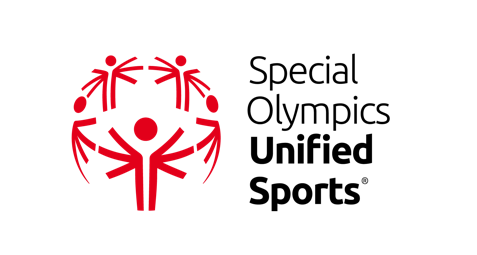 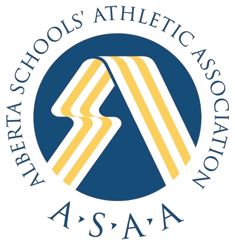 Unified Bean Bag Toss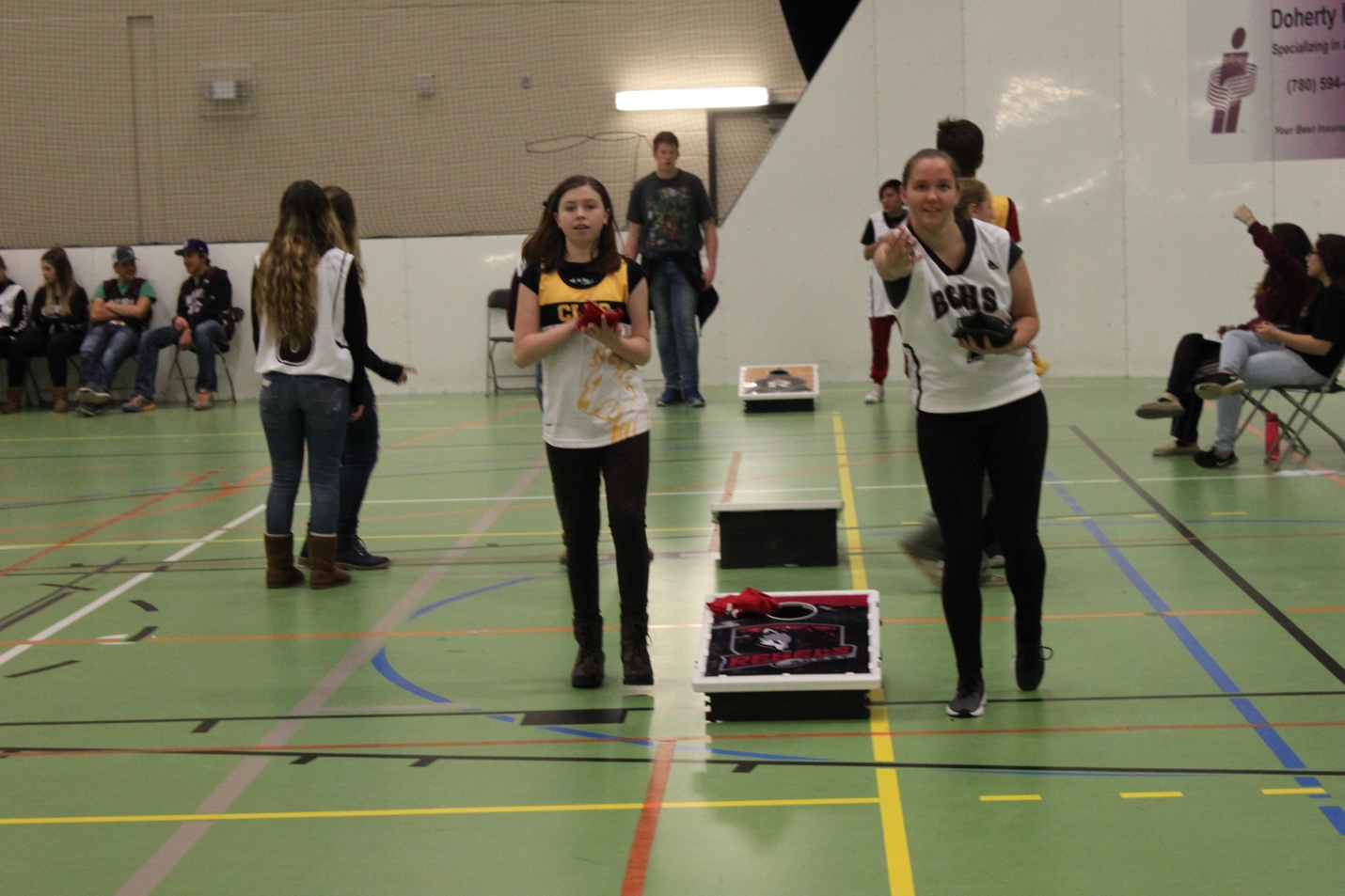 OverviewBean Bag Toss (BBT), sometimes known as “Baggo” or “Cornhole”, is a team activity where bean bags are tossed underhand at a target. Although we suggest following Baggo rules, hosts are free to make modifications as they see fit.See the Baggo rules by following this link or reading the information below: www.baggo.com/how-to-playUnified SportsAll Unified Sports teams are made up of athletes and partners. Athletes are students with intellectual disabilities and partners are students without intellectual disabilities. Students with physical disabilities will be classified as a partner or athlete depending on whether or not they also have an intellectual disability.TeamsUnified BBT can be played with two or four-person teams. A two-person team will consist of one athlete and one partner; a four-person team will consist of two athletes and two partners.Tournaments/Jamborees/EventsAre you interested in hosting a Unified BBT event? Contact shanna@asaa.ca for more information about the support that is available to you.Suggested RulesDistance between boards: 20 feetEach team plays with four bean bagsFour-person teams will have two players on side of the court; two-person teams will have one player on each sideOpponents at one side of the court alternate tosses until all eight bags are thrown, then opponents at the other side of the court will do the sameThe last team to score on the previous round tosses first in the next roundIf interference occurs, the toss can be re-doneOpponents may call “Foot Foul” if a player is stepping over the playing linePlayers may not stand in front of the board while a player on the opposite side is throwingPlayers cannot try to block or distract their opponentsPlayers must throw underhandScoringThe winner is the first team to 21 points OR the team that is ahead at the end of the set time limitScoring is determined as follows:Three points for each bag in the holeOne point for each bag on the boardTotal score is determined by the difference in the teams totalsIf a bag is pushed in by another bag it counts as three points for the team whose bag was pushed inThe game is over if the score reaches 11 to zeroExample: After one round of eight bags played: Team A has one bag in the hole (3 points) and Team B has one bag on the board (2 points). The total round score will be one point awarded to Team A.Tutorials for similar Bean Bag Toss games can be found online, such as in this video (jump to 2:20 for rules; 3:40 for scoring)